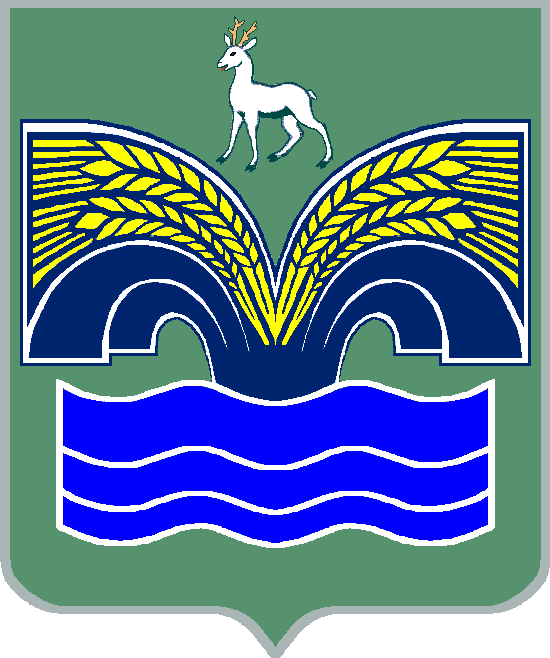 АДМИНИСТРАЦИЯСЕЛЬСКОГО ПОСЕЛЕНИЯ БОЛЬШАЯ РАКОВКАМУНИЦИПАЛЬНОГО РАЙОНА КРАСНОЯРСКИЙСАМАРСКОЙ ОБЛАСТИПОСТАНОВЛЕНИЕ                                      от  09 июня 2022 года № 29О назначении публичных слушаний по планировке территории(проект планировки территории  содержащий проект межевания территории)для строительства объекта АО «Самаранефтегаз» 8133П «Сбор нефти и газа со скважин № 109, 110 Раковского месторождения» в границах сельского поселения Большая Раковка муниципального района Красноярский Самарской области.  В соответствии с Градостроительным кодексом РФ, Федеральным Законом РФ от 06.10.2003 г. №131-ФЗ «Об общих принципах организации местного самоуправления в Российской Федерации», Уставом сельского поселения Большая Раковка муниципального района Красноярский Самарской области, в целях выявления общественного мнения и внесения предложений по планировке территории (проект планировки территории,  содержащий проект межевания территории) объекта АО «Самаранефтегаз» 8133П «Сбор нефти и газа со скважин № 109, 110 Раковского месторождения» в границах сельского поселения Большая Раковка муниципального района Красноярский Самарской области., ПОСТАНОВЛЯЮ:         1. Назначить с  14.06.2022 года  по  13.07.2022 года  публичные слушания по планировке территории (проект планировки территории,  содержащий проект межевания территории) объекта АО «Самаранефтегаз» 8133П «Сбор нефти и газа со скважин № 109, 110 Раковского месторождения» в границах сельского поселения Большая Раковка муниципального района Красноярский Самарской области;         2. Назначить лицом, ответственным за организацию и проведение публичных слушаний, за ведение протокола публичных слушаний и протокола мероприятий по информированию жителей поселения по вопросу публичных слушаний главу Администрации сельского поселения Большая Раковка муниципального района Красноярский Антропова Ивана Петровича;         3. Определить местом проведения публичных слушаний, в том числе местом проведения мероприятий по информированию жителей сельского поселения Большая Раковка муниципального района Красноярский по планировке территории (проект планировки территории,  содержащий проект межевания территории) объекта АО «Самаранефтегаз» 8133П «Сбор нефти и газа со скважин № 109, 110 Раковского месторождения» в границах сельского поселения Большая Раковка муниципального района Красноярский Самарской области, здание администрации сельского поселения Большая Раковка, расположенное по адресу: Самарская область, Красноярский район, с. Большая Раковка, ул. Комсомольская, д.73;    4. Мероприятия по информированию жителей сельского поселения Большая Раковка по публичным слушаниям назначить на 01.07.2022 г.  в период с 11:00 до 12:00;     5. Прием замечаний и предложений от заинтересованных лиц по публичным слушаниям по планировке территории (проект планировки территории,  содержащий проект межевания территории) объекта АО «Самаранефтегаз» 8133П «Сбор нефти и газа со скважин № 109, 110 Раковского месторождения» в границах сельского поселения Большая Раковка муниципального района Красноярский Самарской области, осуществляется Главой сельского Большая Раковка муниципального района Красноярский Антроповым И.П. с 14.06.2022 г. по  10.07.2022 года, по адресу: Самарская область, Красноярский район, с. Большая Раковка, ул. Комсомольская, д.73;       6. Опубликовать настоящее постановление в газете «Красноярский вестник» и разместить на официальном сайте администрации муниципального района Красноярский Самарской области в разделе «Поселения» вкладка «Градостроительство».       7. Настоящее постановление вступает в силу со дня его официального опубликования.Глава сельского поселения Большая Раковкамуниципального района Красноярский Самарской области                                                                             И.П. Антропов